To,The EditorSub: Submission of Manuscript for publicationDear Sir,We intend to publish an article entitled “	Endoscopic Dacryocystorhinostomy as an Option Management of Syndrome-Related Congenital Dacryocystocele : A Case Report” in your esteemed journal as a Case Report. In this paper, we believe that this manuscript is appropriate for publication by Journal of Medical Science (Berkala Ilmu Kedokteran). This is significant because this manuscript shows a syndrome-related case report of congenital dacryocystocele which describes about the successful operative management of the case with high success rate with no complications. This case also encourages us to think and collaboration a multidiscipline workup and treatment especially when the congenital dacryocystocele found as a syndrome anomalies. Hopefully, this manuscript will serve an ideal model of management and multidiscipline roles to achieve the optimal patients' quality of life.On behalf of all the contributors, I, Yunia Irawati, will act as a guarantor and will correspond with the journal from this point onward. This manuscript has not been published elsewhere and is not under consideration by another journal. There are no conflicts of interest to declare. We have approved the manuscript and agree with submission to Journal of Medical Science (Berkala Ilmu Kedokteran).. The authors believe that the findings of this study are relevant to the scope of your journal and will be of interest to its readership. We hereby transfer, assign, or otherwise convey all copyright ownership, including any and all rights incidental thereto, exclusively to the journal, in the event that such work is published by the journal. All the authors have seen and approved the manuscript as well as the order of authors in the manuscript. The article represents original work and we take full responsibility for the information provided. We look forward to hearing from you at your earliest convenience.Thanking you,Yours’ sincerely,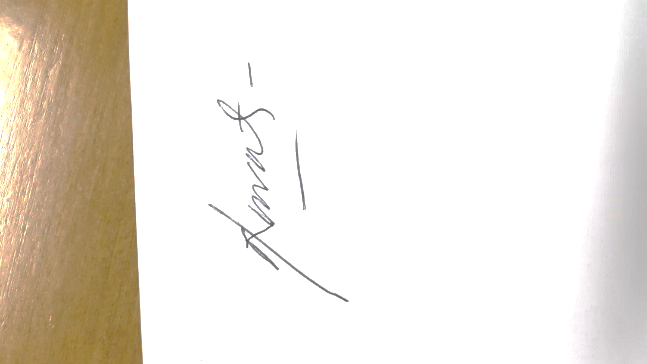 Yunia Irawati